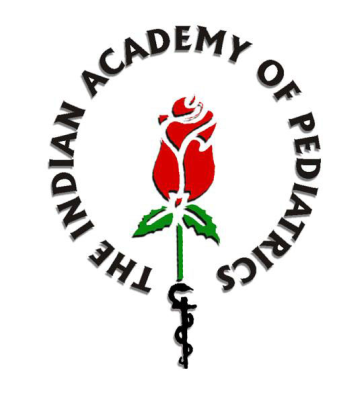 Brief activity report of IAP Advisory Committee for Vaccines & Immunization Practices (ACVIP) from January 2014-May 2014Following is the list of activities conducted this year by the committee so far: Meeting:The committee had organized the first meeting of the year on April 19 & 20 at India Habitat center, New Delhi. The minutes of the meeting are contained in Appendix 1. Publications:Position papers:ACVIP has started working on the following position papers: Measles & Rubella Initiative: IAP’s perspectiveTyphoid vaccinesRabiesMumpsThey are in different states of completion. The draft of the paper, “IAP’s perspective on Measles & Rubella Initiative” needs approval of EB to process further (Appendix 2).  Books: IAP Guidebook on Immunization 2013-14: posting of the books to IAP branches has started from Agra. 20,000 copies shall be distributed to each member through different branches. Dr CP Bansal is in charge of the project and supervising smooth delivery of the same through IPH Gwalior. IAP Immunization Timetable 2014The new schedule for the year 2014 is under process of formation. Soon it will be shared with IAP OBs and EB before publication in IP. New Apps on IAP Immunization 2013 are now available online for both the platforms, i.e. Android & iOS. Representation to various meetings:Office bearers of ACVIP also participated in some various important meetings related to pediatric vaccination. Some of the key meetings include the following:STSC of NTAGI: New Delhi, February 26, 2014: The convener of the committee participated and delivered a ppt on IAP Perspectives on Measles & rubella Initiative at ICMR HQ in New Delhi.  National AEFI Committee meeting, New Delhi, May 19, 2014: Dr Panna Choudhury participated in the meeting as an IAP expert. EBR process:IAP ACVIP is pursuing the process of issuing recommendations on Evidence Based process. The new WG (work group) on EBR has started working on typhoid, pneumococcal, rubella, pertussis, and rotavirus. Conflicts of Interest issues:IAP ACVIP is very sincerely addressing the issues pertaining to conflicts of interest. New forms with more stringent clauses are formed, self-declarations on CoI are obtained in advance before each meeting from each and every member, OBs, and consultants, the forms are scrutinized in detail by a special three-member subcommittee comprising of Drs HPS Sachdev, A.K. Patwari, and Sashi Vani. Based on the discussion in the April meeting of the committee, the revised DECLARATION OF CONFLICT OF INTERESTS FORM is attached for the approval by the EB (Appendix 3).   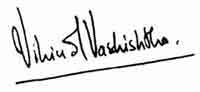 (Vipin M. Vashishtha),Convener, IAP ACVIP 2013-14May 24, 2014, Bijnor